PENGARUH PELAKSANAAN PROGRAM PAMSIMAS TERHADAP PARTISIPASI MASYARAKAT DALAM KESEHATAN LINGKUNGAN DI DESA MARGAJAYA KECAMATAN TANJUNGSARI KABUPATEN SUMEDANGSKRIPSIDiajukan Untuk Memenuhi Salah Satu Syarat DalamMenempuh Ujian Sidang Program Strata Satu (S-1)Pada Jurusan Ilmu Kesejahteraan SosialDisusun Oleh:RAMLAN GUMILAR122020023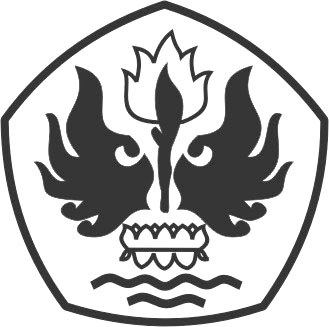 FAKULTAS ILMU SOSIAL DAN ILMU POLITIKJURUSAN KESEJAHTERAAN SOSIALUNIVERSITAS PASUNDAN2016